GUVERNUL ROMÂNIEI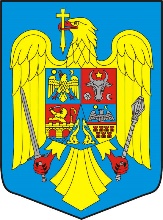 HOTĂRÂREprivind actualizarea datelor de identificare și a caracteristicilor tehnice a unor bunuri mobile care aparțin domeniului public al statului, aflate în administrarea Ministerului Mediului, Apelor și Pădurilor prin Regia Națională a Pădurilor - Romsilva, precum și trecerea acestora din domeniul public în domeniul privat al statului, ca urmare a clasării, și pentru actualizarea anexei nr. 12 la Hotărârea Guvernului nr. 1705/2006 pentru aprobarea inventarului centralizat al bunurilor din domeniul public al statului	În temeiul art. 108 din Constituţia României, republicată, al art. 288 alin. (1) și art. 361 alin. (1) din Ordonanţa de urgenţă a Guvernului nr. 57/2019 privind Codul administrativ, cu modificările şi completările ulterioare,	 	Guvernul României  adoptă prezenta hotărâre: Art. 1. Se aprobă actualizarea datelor de identificare și a caracteristicilor tehnice a unor bunuri mobile care aparțin domeniului public al statului, având datele de identificare prevăzute în anexa care face parte integrantă din prezenta hotărâre, aflate în administrarea Ministerului Mediului, Apelor și Pădurilor prin Regia Națională a Pădurilor - Romsilva, precum și trecerea acestora din domeniul public în domeniul privat al statului, ca urmare a clasării, în vederea valorificării acestora.Art.2 - Ministerul Mediului, Apelor şi Pădurilor împreună cu Ministerul Finanţelor vor opera modificările corespunzătoare ȋn anexa nr. 12 la Hotărârea Guvernului nr. 1705/2006 pentru aprobarea inventarului centralizat al bunurilor din domeniul public al statului, cu modificările şi completările ulterioare.PRIM-MINISTRUION-MARCEL CIOLACU